MIDDLESEX COUNTY PHASE 37 EMERGENCY FOOD AND SHELTER PROGRAM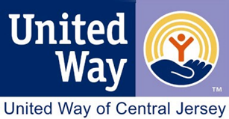 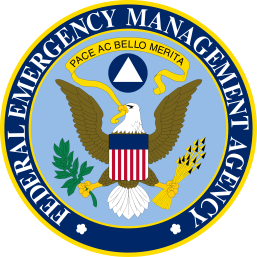 Request for Funding BEGINNING APRIL 1, 2020 - BACKGROUND INFORMATIONSERVICE INFORMATIONProjected number and percent of total program clients addressing National Board emphasis areasPROPOSED USE OF FEMA FUNDSADVANCING THE MIDDLESEX COUNTY TEN YEAR PLAN TO END HOMELESSNESSProvide one specific example of how the proposed service supports Middlesex County’s Ten Year Plan to End Homeless (visit https://www.cominghomemiddlesex.org/what-were-doing/ to review the plan).  Document Agency Ability to Utilize a Phase 37 Award starting April 1, 2020.  If your agency is currently providing services eligible for FEMA support, please attach a summary of clients assisted and amount of financial or other assistance provided during the Phase 36 timeframe October 1, 2018 – March 31, 2020.  Feel free to adapt one of the sample report forms included in the Phase 35 Responsibilities and Requirements Manual or Phase 36 Addendum.ATTACH LIST OF CURRENT MEMBERS OF YOUR AGENCY’S GOVERNING BOARD.  Indicate Officers and provide contact information.ORGANIZATION CONTACT INFORMATIONAgency NameAddressFederal Tax ID #Amount Requested:DUNS #Agency total budget for program area requestedShelterFoodRent/MortgageUtility AssistanceOtherContinuedExpandedNewService Unit DefinitionTotal Service Units Provided during most recent 12 month timeframeNumber of Service Units to be Funded with RequestCost Per Service UnitGeographic Area CoveredAddress for Place of Performance(Where FEMA funded services are provided)Client information entered into the HMIS databaseYesNoProjected NumberPercent of Total Program ClientsFamilies with ChildrenElderlyVeteransMentally and Physically DisabledLimited English ProficientNative AmericansProjected Total Clients100%Number and Frequency of Times a Client is Eligible for AssistanceRequest Prepared byTelephoneTitleEmailApproved byFaxTitleDateAgency Contact for Application QuestionsAgency Contact for Application QuestionsAgency Contact for Application QuestionsAgency Contact for Application QuestionsName:Telephone #TitleEmailApproved byDateTitleEmail